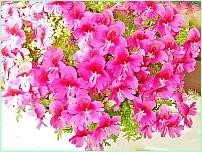 (Boodschap in twee delen) De interpretatie van de toekomst door waarzeggers is een riskante en gevaarlijke onderneming - Deel 2 -Voortzetting van de boodschap van God: Er zijn ook astrologische waarzeggers die met behulp van sterrenzielen horoscopen voor het hele jaar en ook voor elke dag opstellen en deze dan publiceren, die ook vandaag nog door veel mensen worden gevolgd. Zij maken gebruik van berekeningstabellen in verband met iemands geboortedatum en geboortetijd, waarmee het naar verluidt mogelijk zou zijn de belangrijkste gebeurtenissen en voorbestemdheden van een persoon vanaf zijn geboorte tot heden te bepalen, en toekomstige gebeurtenissen van tevoren te voorzien. Maar deze zijn vanuit mijn hemelse standpunt niet nauwkeurig te voorspellen, omdat de meeste van de rekentabellen afkomstig zijn van vroegere astrologen die er duizenden of eeuwen geleden kopieën van hebben gemaakt, maar die niet meer corresponderen met de sterrenconstellatie van vandaag. De banen van de sterren en hun afstanden tot elkaar en tot de aarde zijn in de afgelopen millennia aanzienlijk veranderd als gevolg van kosmische verschuivingen van de melkwegstelsels en hun zonnestelsels, en daarmee ook de stralingsintensiteit van de sterren en de invloed daarvan op het aardse leven, vooral op de mens en zijn ziel.  De astrologen van vandaag weten niet dat duizenden jaren geleden sommige Egyptenaren voor het eerst onderricht kregen in astrologie of astrologische interpretatie door spiritueel hoger ontwikkelde buitenaardse wezens. Zij leerden van hen hoe de sterren zich in de materiële kosmos bewegen of op welke kosmische banen zij zich bewegen en hoe lang hun tijdbaan er over doet om het beginpunt te bereiken. Zij leerden hen welke afstanden de sterren tot elkaar en tot de aarde hebben en dat zij bij een bepaald sterrenbeeld psychisch en lichamelijk meer of minder invloed hebben op het zielsbewustzijn van de mens. Zij toonden hen ook hoe men horoscopen voor individuele personen kan opstellen aan de hand van kosmische rekentabellen en dat de sterascendant bij de geboorte van een kind een bepaalde invloed kan hebben op het leven van de persoon, en zij leerden nog veel meer.  De astrologische basiskennis van de mensheid komt tegenwoordig voort uit kosmische exploratie en de kennis van buitenaardse wezens, die zij zelf toepasten op hun planeten in verre zonnestelsels. Zij gaven hun astrologische kennis door aan de mensen van die tijd en lieten hen rekentabellen na die speciaal voor hen waren gemaakt voor de constellatie van de sterren duizenden jaren geleden en daarom vandaag deels verouderd en onbruikbaar zijn als gevolg van kosmische veranderingen. Sinds de introductie van sterinterpretatie door buitenaardsen, begonnen de eerste astrologen horoscopen op te stellen voor het toekomstige leven van mensen die daarvoor openstonden. Maar vandaag hebben de berekeningen niet meer de nauwkeurigheid van die van de vroegere buitenaardsen.  Intussen is sterrenkijken (astrologie) een wetenschap geworden, waaruit een beroep met zeer goede verdienmogelijkheden is voortgekomen. Maar helaas hebben de mensen er tegenwoordig geen idee van dat astrologische horoscopen, die zij ook wel "spiegels van het lot" noemen, weinig ware kennis bevatten.  Waarlijk, wanneer angstige en piekerende mensen toekomstige interpretaties met valse gebeurtenis-informatie in hun boven- en onderbewustzijn opslaan, is dit wat er gebeurt: Door hun herhaalde bezorgde gedachten over een mogelijke negatieve toekomstige gebeurtenis, wordt in het onderbewustzijn een steeds sterker negatief energieveld gecreëerd vanuit deze gebeurtenisopslag. Door zijn opgeslagen negatieve energieveld trekt deze persoon dan eenmaal uit de aardse lagere atmosfeer een soortgelijk energieveld aan met een groot negatief potentieel, dat in het aardse verleden is ontstaan uit talloze negatieve angstige gedachten van vele mensen. Als dit geconcentreerde potentieel in zijn bewustzijn komt, dan vindt er in de mens een ontlading van negatieve krachten plaats. Het resultaat hiervan is dat de negatief voorspelde gebeurtenis hem werkelijk overkomt. Kunt u zich deze onzichtbare wetmatigheid al voorstellen, die alleen in uw hemelse verre wereld kan plaatsvinden? Nu ga ik verder met het verhaal over de aliens. Tijdens de instructie in stellaire interpretatie brachten de buitenaardsen een deel van hun wiskundige kennis over op de vroegere Egyptenaren, om bijvoorbeeld de geplande gebouwen statisch exact te berekenen, zodat zij grotere belastingen en stormen konden weerstaan. De buitenaardsen, die over een vergevorderde technologie beschikten, konden met hun technische apparaten zulke sterke magnetische krachten opwekken dat zij gemakkelijk onvoorstelbaar zware ladingen ter grootte van een huis met meerdere verdiepingen uit hun ruimteschepen magnetisch konden aantrekken en deze op korte afstand onder hun ruimteschepen konden plaatsen en verder vervoeren. Zij maakten toen ook gebruik van deze mogelijkheid om de grote Egyptische piramiden te bouwen.  Zij wisten dat er ooit een spiritueel en technisch geavanceerd volk op Aarde was geweest, de Atlantiërs. Maar zij leefden vreedzaam onder elkaar, vielen uit en waren ooit zo vijandig tegenover elkaar dat zij elkaar met laserwapens en andere vernietigende wapens bestreden. Daardoor veroorzaakten zij een vreselijke catastrofe op Aarde, die leidde tot een polsstoksprong. Slechts enkelen slaagden erin met hun ruimteschepen te ontsnappen naar planeten waar het, afhankelijk van de atmosfeer en de samenstelling van de planeet, voor hen mogelijk was hun fysieke leven voort te zetten of zich voorgoed te vestigen.  Sommige Atlantiërs hadden op Aarde al levendig contact gehad met verschillende buitenaardse rassen uit andere melkwegstelsels. De goedmoedige en vreedzame Atlantiërs die waren gevlucht, hadden speciale vrienden gemaakt met de wezens die hen aanvankelijk hielpen om goed met elkaar om te gaan op hun nieuwe thuisplaneten. De Atlantiërs vertelden hen dat in hun vroegere woongebied, nu ondergedompeld in de zee, nog overblijfselen moeten zijn van hun vroegere piramiden. Het was hun wens dat zij hen zouden helpen bij de wederopbouw van de piramiden in het toen nog bloeiende land Egypte. Dit is ook wat er duizenden jaren geleden op aarde gebeurde. De vroegere Atlantiërs - die thans op planeten van andere zonnestelsels leven - wilden hun nakomelingen laten zien van welke planeet zij afkomstig waren of waar hun rijk Atlantis zich bevond en welke grote bouwwerken zij ooit hebben kunnen oprichten, zoals de piramiden. Daarom wilden zij de mooie planeet Aarde vaker bezoeken met hun ruimteschepen, maar zonder zich te bemoeien met het menselijke wereldsysteem. Hun bezoeken aan de Aarde gebeuren vandaag nog steeds. Het waren zulke buitenaardsen, vroegere Atlantiërs, die ooit samen met de vriendelijke buitenaardse wezens de piramiden hadden herbouwd, omdat in hen nog een sterke band met de aarde en met het menselijk leven bestond.  De buitenaardsen van die tijd, die enkele van de vroegere Atlantiërs als metgezellen in hun ruimteschepen hadden meegenomen, waren duizenden jaren geleden goede vrienden met een koning van de Egyptenaren en enkele van zijn vaste metgezellen. Van hem kregen zij toestemming om piramiden te bouwen op een vrije onbebouwde landzone, omdat hij de buitenaardsen zeer dankbaar was voor de leerzame instructies en de nieuwe kennis uit hun levenservaringen voor een hoger spiritueel-cultureel leven voor hemzelf en zijn volk. De Egyptenaren beschouwden de buitenaardsen echter als goden en vereerden hen daarom op hun festivals. Maar duizenden jaren geleden waren de Atlantiërs, de Egyptenaren en ook de buitenaardse wezens nog niet zo ver ontwikkeld dat zij hartelijk met mij, de hemelse geest van liefde, konden communiceren, want zij waren door hun voorouders en occulte geestelijken georiënteerd op een geloof in goden. Hoewel de buitenaardsen reeds over een hoge cultuur en technologie beschikten, hadden zij de toegang tot mij in zichzelf gesloten gehouden door hun hemelsbrede manier van leven.  Zoals jullie spiritueel georiënteerde mensen hieruit kunnen opmaken, brengen een hoge cultuur en een vergevorderde technologie de wezens ook niet dichter bij het hemelse wezen, meestal in tegengestelde richting, zoals dat vandaag de dag gebeurt met de mensen en hun zielen in deze wereld. Zo begonnen de buitenaardse wezens samen met de vroegere Atlantiërs de nog goed bewaarde, grote en zeer zware, volledig gevormde rotsblokken van de vroegere afgebrokkelde piramiden met hun ruimteschepen van de zeebodem te bergen, die zij vervolgens weer gebruikten om de Egyptische piramiden te bouwen en deze op aarde in slechts korte tijd voltooiden.  Sommige Atlantische zielen die een sterke band met deze wereld hadden, wilden opnieuw op aarde incarneren in het toen bloeiende land Egypte, dat door gewelddadige veroveringen uitgroeide tot een groot rijk. Daar de zielen van de vroegere Atlantiërs een nog hoger bewustzijn bezaten dan de inwonende Egyptenaren, maakten zij na de incarnatie een snelle menselijk-spirituele ontwikkeling door, doordat buitenwereldse Atlantiërs hen hielpen. Een van hen werd zelfs een Egyptische koning die zo vereerd werd als farao dat ze hem Zonnegod noemden.  De vroegere Atlantiërs bouwden hun piramiden om verhoogde energieën van de zon aan te trekken en naar hun woonruimte over te brengen. De piramiden waren zo precies uitgelijnd en geplaatst dat zij ook een constante energetische verbinding hadden met de kern van de Aarde om hun materiële deeltjes op te laden. De hoge piramiden dienden ook hun ruimteschepen - wanneer zij interplanetaire reizen maakten op kosmisch-magnetische energiepaden - dat zij bij hun terugkeer een aards navigatiepunt hadden.  Zoals sommigen van u reeds weten van transmissies van meer ontwikkelde buitenaardse wezens, bezaten de Atlantiërs van die tijd een hoge cultuur en beschikten zij over een veel geavanceerdere technologie. Zij konden onder meer met laserstralen gesteente bewerken en het met hun ruimteschepen vervoeren. Zij hadden ook geestelijk volwassen leiders met bijzondere buitenzintuiglijke gaven, die zij zeer vereerden. Na hun dood balsemden zij hen, omdat zij ervan uitgingen dat zij er op een dag in zouden slagen hen door genetische manipulatie weer tot leven te wekken. Daarom bouwden zij piramiden die zodanig kosmisch waren uitgelijnd dat zij ook de zonne-energieën erin konden opslaan om de gebalsemde lichamen tegen ontbinding te beschermen. Door hun exacte uitlijning dienden de piramiden hen als kosmische zend- en ontvangstantennes en ook om buitenaardse contacten te onderhouden met wezens in hun eigen zonnestelsel, maar ook van andere melkwegstelsels.  De buitenaardsen, die in nauw contact stonden met de Egyptenaren van die tijd, toonden hen ook hoe de Atlantiërs van die tijd de interieurs en gangen van de piramiden architectonisch en statisch ontwierpen, en hoe zij hun leiders begroeven. Zo kwam de farao van die tijd op het idee om hem na zijn dood in een piramide te begraven, zoals de Atlantiërs cultisch voorstonden. De buitenaardse wezens deden hem deze gunst.  Nu weet u van mij dat het niet het toenmalige Egyptische volk was dat piramiden bouwde onder de moeilijkste fysieke omstandigheden in de woestijn van vandaag, maar buitenaardse wezens uit andere melkwegstelsels. Hier zijn jullie mensen historisch verkeerd ingelicht. Het waren zulke hoogontwikkelde vallende wezens uit verre melkwegstelsels, die ook nu nog vaak de aarde bezoeken, maar zonder de mensen te beïnvloeden. Duizenden jaren geleden hadden zij met hun ruimteschepen vele geestelijk nog niet zo hoog ontwikkelde bewoners gered van een zonnestelsel waarvan de zon op het punt stond te exploderen. Ze hadden deze geredde wezens van verschillende rassen naar de Aarde gebracht. In het begin hielpen zij hen om zich op Aarde te redden en lieten zij hun wat gereedschap na, zodat zij konden overleven.  Wel - dat was een kort uitstapje van mijn liefdesgeest naar het aardse verleden, zodat u iets meer weet over wat zich duizenden jaren geleden op aarde heeft afgespeeld, maar ook van wie de sterrenoverlevering werkelijk afkomstig is.  Aangezien de boodschapper bereid blijft mijn openbaring over waarzeggers te ontvangen, geef ik u verdere details om te overwegen.  De resultaten van de buitenwereldse helperzielen komen vaak onnauwkeurig aan in het bovenbewustzijn van de waarzegger, omdat het niet alle noodzakelijke woordtermen bevat, waardoor de boodschappen van de zielen vaak niet overeenstemmen met de woorden van de waarzegger. Er is al een valse verklaring uit de vorige levens van de ziel van de vragensteller doorgegeven, die eigenlijk nutteloos voor hem is. Als het gebeurt dat een toekomstinterpretatie door de waarzegster verkeerd wordt ontvangen, dan kan dit een zeer gevaarlijk effect hebben op het leven van een persoon die het zeer ernstig neemt - en dit gebeurt vaker. Geen enkele waarzegger kan dus de gegevens verifiëren die uit het verleden en ook voor de toekomst zijn vastgesteld. Daarom mag hij niet beweren dat hij de waarheid spreekt.  Misschien is het nu begrijpelijker voor u dat toekomstvoorspellingen in verband met astrologie, maar ook met andere praktijken, een riskante en gevaarlijke onderneming zijn, waartegen ik ieder mens alleen maar kan waarschuwen en hem kan aanraden zich er niet mee in te laten. Ik doe dit ook om de reden dat degenen die zich veel met astrologie en andere buitenzintuiglijke praktijken bezighouden, rekening moeten houden met het feit dat hun ziel daardoor een sterke magnetische aantrekkingskracht uitoefent op de materiële kosmos, die haar niet vrijmaakt voor een hoger werkelijk subtiel leven van waaruit zij eens uitging en zou moeten terugkeren. Begrijp je de spirituele logica van mijn beschrijving al? Nu zal ik u een ander voorbeeld geven van een geestelijk georiënteerd persoon die uit nieuwsgierigheid een waarzegger heeft bezocht om van hem te vernemen of zijn ziel uit de zondeval stamt of ooit op aarde is geïncarneerd met een verlossingsopdracht. Hij wil dit wanhopig graag weten omdat hij van binnen voelt dat zijn ziel naar de aarde is teruggekeerd om een bepaalde taak te vervullen die zij in haar vorige leven door religieuze dwaling niet heeft vervuld. Zijn ongeduld drijft de persoon, wiens ziel zeer belast is met veel ongeduldig en nieuwsgierig gedrag, in de open armen van een waarzegster. Na een geestelijk gesprek en een paar beantwoorde vragen vraagt hij de waarzegster hem te zeggen of zijn ziel uit de zondeval stamt of een verlossingsopdracht in zich draagt.  Zodra hij zijn vraag heeft uitgesproken, proberen de zielen die naast de wichelroedeloper staan zijn aura binnen te dringen en de zielendeeltjes op te halen. Maar zij vinden geen aanwijzing of bewijs dat de ziel ooit uit het hemelse wezen is gegaan voor het plan van verlossing. Zij delen hun onderzoek mee aan de waarzegger, die dit vervolgens doorgeeft aan de zeer teleurgestelde, spiritueel georiënteerde persoon.  Eenmaal thuis blijft de nieuwsgierige zich onveranderd bezighouden met de vraag naar het verlossingsplan en peinst er langere tijd over. Hij vermoedt dat de waarzegger hem in dit opzicht verkeerde informatie moet hebben gegeven, want bij het lezen van een goddelijke boodschap voelde hij vaak van binnenuit dat zijn ziel zeer gelukkig was met verschillende goddelijke uitspraken. Zij uitte haar vreugde aan hem door verschillende energiestromen vanuit de ziel-levens-kern via de centra in zijn menselijk bewustzijn te laten stromen, even waarneembaar als wanneer hij zich tot mij wendt in een intens gebed van het hart met dankbaarheid en vreugde. Vanuit mijn hemelse gezichtspunt heeft deze geestelijk georiënteerde persoon in feite een valse verklaring van de waarzegger gekregen betreffende het verlossingsplan, waar hij en de achter hem werkende clanzielen niets aan konden doen. Dat wil zeggen dat de laag-trillende, zeer belaste zielen alleen de mogelijkheid wordt geboden om bepaalde beperkte informatie uit het aardse leven van de ziel op te halen en in hun eigen bewustzijn op te slaan, als zij met hun gedachtekrachten met geweld doordringen in de laag-trillende omhulsels die de zielsdeeltjes als een last omsluiten. Daar worden alle levensverblijven van de ziel op aarde en ook van andere valgebieden in beelden vastgelegd - echter niet van het hemelse leven, want deze opslagplaatsen bevinden zich alleen in de onbezwaarde deeltjes, maar waartoe zij geen toegang hebben, omdat alleen het zuivere wezen zelf in het hemelse wezen er in kan kijken.  Zij kunnen de informatie over het heilsplan niet vinden, ook al is het een geïncarneerd heilsplan-wezen, omdat dit is opgeslagen in het Innerlijk Zelf rond de essentiekern van de ziel in de bipolaire hoge trillingsbeelden, waartoe de aardgebonden zielen geen toegang hebben, omdat de levenskern met het Innerlijk Zelf is gecodeerd of beveiligd voor andere wezens, zodat de identiteit van de individuele wezens eeuwig onaantastbaar blijft.  Nu zal ik u in het kort beschrijven waarom het verlossingsplan in het hemelse Wezen tot stand werd gebracht.  Alle hemelse wezens wisten van mij dat vele wezens op aarde waren geïncarneerd en aardgebonden verbleven, die in een groot verband besloten door een geheel hemelse tegengestelde levenswijze eerst hun eigen etherische wezen - met uitzondering van de overgebleven levenskern met het innerlijk - geleidelijk door lasten zo ver te brengen, dat de deeltjes van hun wezen in de rotatie tot stilstand zouden komen. Het gevolg daarvan zou zijn geweest, dat ook haar levenskern met de twee oordelen tot stilstand zou komen en onmiddellijk daarna in tegenovergestelde richting zou draaien. Dat zou dan het begin zijn geweest van de zondeval-creatie-ontbinding, die op haar beurt de hemelse schepping daarna in ontbinding zou hebben getrokken, omdat beide scheppingen, het hemelse wezen en het gevallen wezen, energetisch en informatief met elkaar verweven zijn.  Om dit tijdig te voorkomen, hebben talloze hemelse wezens zich vrijwillig aangemeld voor de verlossing van de schepping en vervolgens voor de terugkeer van hemelse afvallige wezens, waaronder Christus en vele scheppings eerstelingen, zonen en dochters van de oerouders, die energetisch het grootste potentieel en de meeste scheppingservaringen hadden.  Voordat zij de werelden van de val binnengingen, heb Ik, de hemelse geest van liefde in de Ik Ben, het plan van verlossing voor hen opgeslagen in hun innerlijk, dicht bij hun kern van leven. Elk bereidwillig wezen ontving van mij verschillende gebruiksmogelijkheden voor visualisatie, die het voor zichzelf kon kiezen naar gelang van zijn hemelse staat van evolutie en zijn vermogens. Sommigen besloten tot de gevaarlijkste taak van het verlossingsplan, namelijk te incarneren op de planeet Aarde, waar reeds overwegend zelfdestructieve wezens met de meeste zielenlast woonden. Anderen wilden het geïncarneerde heilsplan bijstaan als beschermende wezens en weer anderen besloten een bepaalde taak te vervullen in hoger vibrerende grofstoffelijke of fijnstoffelijke val rijken, die voor hun bewoners de weg zouden wijzen naar de hemelse terugkeer.  Maar de hoge trillingsopslag van het verlossingsplan in het Innerlijke Zelf kan door geen enkel belast wezen uit de werelden van de zondeval worden teruggehaald, omdat het niet de hoge trilling van wezen heeft die daarvoor vereist is en geen enkel wezen kan de encryptie openen, behalve het wezen zelf of, na toestemming van het wezen, ook door mij, de Ik Ben Godheid. Een zuiver hemels wezen zou het innerlijk in een ander wezen reeds kunnen openen, maar zal dit nooit doen, omdat het binnendringen in het bewustzijn van een zuiver of geïncarneerd wezen onwettig is of zijn vrijheid schendt. Maar de hemelse wezens hebben de mogelijkheid een heilsplanwezen te herkennen aan de bepaalde kleurstraling van zijn zielenkern, of het nu tijdelijk geïncarneerd is of nog aardgebonden is als een ontlichaamde ziel die misleid is of tijdelijk leeft op andere grofstoffelijke of fijnstoffelijke valplaneten. Zoals u uit mijn beschrijving kunt opmaken, staan waarzeggers en de aardgebonden zielen die met hen werken in deze val-wereld bloot aan grote zelfmisleidingen, waarvan zij zich nog niet bewust zijn. Opdat zij zich realiseren dat hun paranormale bezigheid, die voor sommigen ook levensbegeleiding inhoudt, een groot nadeel is voor hun ontwikkeling van zielsbewustzijn en hemelse terugkeer, heb ik in deze boodschap enkele dingen vermeld die voor hen in eerste instantie niet smakelijk zullen zijn wanneer zij de boodschap lezen of op muziek horen zetten, en velen zullen er zeer ontdaan over zijn. Maar op een dag zal voor hen het grote en geestelijk belangrijke kosmische moment van ontgoocheling, besef en oprecht berouw aanbreken, wanneer het verband dat zij over hun eigen ogen hebben gelegd, zal afvallen. Dan zullen sommigen van hen die goedhartig zijn, beseffen dat zij in deze wereld van bedrog door vele misleidingen de weg kwijt zijn geraakt, en zullen zij ook bedroefd zijn over het feit dat vele mensen groot geestelijk en lichamelijk leed hebben moeten doorstaan als gevolg van hun valse verklaringen.  Dit is wat er gebeurde met een zeer naaste familielid van de persoon die haar het jaar van haar dood gaf, omdat zij geloofde in de waarzeggerij van een waarzegster. Ze brak erdoor, of liever, ze had geen vreugde meer in het leven. Daarom drogeerde zij zichzelf met alcohol, zodat zij niet meer aan de voorspelling hoefde te denken. Het tragische gevolg hiervan was dat zij op jonge leeftijd overleed, vele jaren voor de aangegeven sterfdatum. Vanuit mijn hemelse gezichtspunt waren er energieën voor een lang leven in haar genen aanwezig en waren er geen herinneringen in haar ziel die op een levensbedreigende noodlotsslag zouden hebben gewezen, zodat haar ziel daardoor voortijdig naar het hiernamaals zou zijn moeten gaan.  Dit was een tragische gebeurtenis voor haar ziel, die er niet in slaagde de persoon voor zelfvernietiging te behoeden, want vanaf het stadium van droevig zelfmedelijden waren duistere zielen in staat haar persoon sterk te beïnvloeden en haar uiteindelijk naar de ondergang te voeren. Helaas kon noch de heraut, noch een van haar familieleden haar benaderen met helpende aanmoediging en raad. Alstublieft, waarzeggers, bedenk wat een grote verantwoordelijkheid jullie hebben tegenover de mensen die zich tot jullie wenden om hulp te zoeken en die jullie vertrouwen. Overdenk alstublieft mijn ernstige en waarschuwende wenken en overwin uzelf samen met de zielen die achter u werken om een einde te maken aan de waarzeggerij, zodat uw zielen vrij worden van de sterke magnetische band met elkaar en eindelijk, na vele, vele incarnaties en levens aan de andere kant, de weg terug beginnen naar het hemelse wezen op een zelfbepaalde manier. Dit is een welgemeend verzoek van mijn hemelse geest van liefde aan alle aardse wichelroedelopers en de aan de aarde gebonden wezens die met jullie werken! Wees ervan bewust dat de aarde binnenkort onbewoonbaar zal zijn! Dus vraag ik u nu, via de boodschapper, waar wilt u uw waarzeggerij voortzetten in de werelden aan gene zijde? U zult geen aantrekkingskracht meer ondervinden van andere stoffelijke werelden waarin hoger ontwikkelde wezens leven met deze last of onwettige gerichtheid. Evenzo niet op subtiele planeten waar niemand van jullie een toekomstige richting wil ontvangen omdat de wezens die daar leven in het heden willen leven zonder inmenging van anderen. Word daarom verstandig en kijk geestelijk meer vooruit, dan zult ge gaarne mijn aanbod tot bekering willen aannemen. Als dit gebeurt, dan zal ik heel blij zijn met uw inzicht en zal ik u helpen een nieuw doel in het leven te vinden in een vreugdevolle taak. Wil je het zo houden? Aan de spiritueel georiënteerde mensen geef ik nog een gedachte steun.  Wees u ervan bewust dat een nog bestaande opslag van nieuwsgierigheid iemand onbewust kan sturen om bijvoorbeeld naar een waarzegster te gaan. Bedenk bovendien dat uw nieuwsgierig gedrag van wanhopig iets willen weten over uw vorige aardse levens of over uw aardse toekomst altijd verband houdt met uw ongeduld. Als u absoluut iets over uzelf te weten wilt komen van een mediamiek-occultueel persoon zonder de voorkeur te geven aan het zelfonderzoek van uw gedrag door middel van dagelijkse gedachtencontrole, omdat u dat te vermoeiend lijkt, zult u niet langer in staat zijn uw fouten en zwakheden in dit leven op een zelf-eerlijke manier te weten te komen.  Dit is dan zeer bitter voor een buitenwereldse ziel, indien haar mens de vele goede voorraden van kennis voor de verfijning van wezens niet heeft toegepast. Het blijft onveranderd en zeer bezwaard in de lagere duistere etherische rijken waar het samen zal leven met soortgelijke wezens die er ook niet in geslaagd zijn hun aardse leven te gebruiken om door zelfkennis hun grofste onaantrekkelijkste gedrag te achterhalen en er geleidelijk, met mijn goddelijke hulp, voorgoed mee te stoppen of er bewust afstand van te nemen uit innerlijke overtuiging. Zulke zielen, die na hun lichamelijk heengaan op een lichtarme etherische planeet aankomen, zijn zeer bedroefd over hun onbenutte aardse kans op een langere fase.  Daarom vraag Ik jullie om nu reeds te beginnen met de verfijning van je wezen of daarin niet te verslappen, want niet Ik, maar alleen jullie zelf hebben daar in dit leven profijt van, vooral je innerlijke etherische wezen (ziel) in het verdere leven in werelden vol licht. Ik wens u uit de grond van mijn hart dat u mijn raad serieus neemt en dat u ver komt op de hemelse trap van terugkeer, zo ver dat u niet langer lijden hoeft te verdragen in de hogere werelden van val! Bedenk ook dat hemelse wezens op geen enkele manier nieuwsgierig zijn naar hun planetaire toekomst. Zij leven altijd in het heden met hun duale en andere bewoners op een glorierijke subtiele planeet. Hun leven speelt zich af zonder besef van tijd, waardoor zij voortdurend in een toestand van innerlijke en uiterlijke rust en harmonie verkeren, die hen in staat stelt geestelijk rechtlijnig, vooruitziend en helder te denken, alsook vindingrijk, om op volmaakte wijze creatief te werken.  Zij ontvangen ook foto's van mij om te bekijken, waaruit zij kunnen zien welke plannen en scheppingen voor de toekomst op hemels niveau nodig zouden zijn. Omdat zij altijd met hun lichtlichaam in het heden en zonder tijdsbesef wilden leven, hebben zij de hemelse toekomst, met het verstrijken van de tijd in eonen, overgebracht naar mijn alomvattend bewustzijn voor administratie.  Uit mijn foto's maken zij op dat er bijvoorbeeld een nieuw sterrenstelsel nodig zou zijn voor hemellichamen die terugkeren of voor samen te scheppen wezens die op het punt staan hun onafhankelijkheid te bereiken en reikhalzend wachten om afscheid te nemen van hun voortplantende ouders om nu zelfstandig te kunnen leven met een dubbel. Zij zullen het ontluikende duale wezen spoedig vinden met mijn universele zoekfaciliteit, die reikt tot in alle hemelse vlakken en planeten, en die daar wezens kan zien wonen die inmiddels zover zijn gerijpt dat zij zelfstandig en gelukkig kunnen samenleven in vereniging met een duale op een planeet. Ik stel hen ontelbare wezens voor met hun speciale vermogens in beeld, waaruit zij vrijelijk kunnen kiezen, wat voor hen ter discussie zou kunnen komen te staan, omdat zij vanuit mijn alomvattende overzicht van bewustzijn en kennis van wezens goed zouden passen bij het zoekende wezen als duaal. Maar zij beslissen dan zelf vrij met welk wezen zij een twee-eenheid zonder band willen aangaan, waarbij zij geen enkele invloed of bemoeienis van mij zullen ondervinden, want mijn onpersoonlijke wezen van liefde is de vrijheid zelf en zal zich op deze wijze tegenover de geliefde wezens onveranderd gedragen tot in alle eeuwigheid. Nu, voor de gezamenlijke scheppingen van melkwegstelsels en planeten, ontvangen de hemelse wezens van mij suggesties voor hun activiteit, waarover zij dan met elkaar overleggen en beslissen over een voorstelvariant van mijn alwetendheid. Maar geen van de wezens zal mij bezighouden met nieuwsgierige vragen, nee, dat zal niet van hen uitgaan, omdat zij altijd leven in de hemelse kwaliteit van geduld, waarvan zij ooit, na de voortplanting van hun ouders, van mij alle pertinente individuele levenswijzen hebben ontvangen, die zij dan van binnenuit beheersen om geduldig te zijn met zichzelf en ook ten opzichte van andere wezens. Kun je je dat voorstellen? Leef daarom weer meer in het geduld van je innerlijke ziel en verblijf steeds weer in de buitenste stille kamers van je huis of wandel vrolijk in stille gebieden waar je ontspannen kunt zijn en zo weinig mogelijk gedachten hebt. In zo'n innerlijk ontspannen en kalme levensfase ben je heel dicht bij je innerlijke ziel en ook bij mij in trilling, en daarvoor dankt je ziel je vreugdevol met fijne impulsen of tweede beelden die uit haar aangeboorde wijsheid voortkomen. Deze kunnen jullie spirituele vooruitziende blik in het menselijk bewustzijn weer een beetje verruimen, bijvoorbeeld om mijn aan jullie aangeboden liefdesdruppelwijsheid dieper te kunnen begrijpen, als jullie gehoor geven aan de innerlijke directieve impulsen ervan. Wordt u zich hier alstublieft nog meer van bewust: ongeduld bevat fanatieke trekken die zelfs goedhartige mensen er uiteindelijk toe kunnen aanzetten iets overhaast te doen, waar zij later in een bezinnende fase hartgrondig spijt van krijgen en zeer bedroefd over zijn. Herken daarom uw ongeduld en verander, met mijn goddelijke hulp, in de tegenpool, die het onovertroffen hemelse geduld is van mijn universeel onpersoonlijk Wezen. Dan zal uw geestelijk overzicht steeds meer worden uitgebreid en zult u vele dingen herkennen die een geduldig wijs mens onderscheiden en die ook alleen voor hem geestelijk bewust kunnen worden. Ik nodig u hier van harte toe uit, met de beste wensen voor uw zeer moeilijke aardse leven!  